г. Петропавловск-Камчатский		                           «__» апреля 2017 года   ПРИКАЗЫВАЮ:Внести изменение в приложение № 1 к приказу Агентства инвестиций и предпринимательства Камчатского края от 22.07.2016 № 91-п                                           «Об утверждении условий премирования руководителей краевых государственных учреждений, подведомственных Агентству инвестиций и предпринимательства Камчатского края и утверждении целевых показателей и критериев оценки эффективности их деятельности», изложив часть 2 в следующей редакции:«2. Директору Учреждения выплачивается:          - премия по итогам работы (месяц, квартал, полугодие, 9 месяцев, год);          - единовременная премия за выполнение особо важных и сложных заданий».           2. Настоящий приказ вступает в силу с даты подписания и распространяется на правоотношения, возникшие с 1 января 2017 года.Руководитель                                                                                   О.В. ГерасимоваСОГЛАСОВАНО:Советник отдела РПиРП                                                                                           М.В. АстраковаИсп.Виктория Валерьевна Лапицкая42-43-99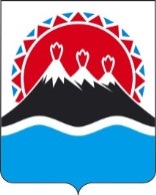 АГЕНТСТВО ИНВЕСТИЦИЙ И ПРЕДПРИНИМАТЕЛЬСТВАКАМЧАТСКОГО КРАЯПРИКАЗ №     -пАГЕНТСТВО ИНВЕСТИЦИЙ И ПРЕДПРИНИМАТЕЛЬСТВАКАМЧАТСКОГО КРАЯПРИКАЗ №     -пАГЕНТСТВО ИНВЕСТИЦИЙ И ПРЕДПРИНИМАТЕЛЬСТВАКАМЧАТСКОГО КРАЯПРИКАЗ №     -пАГЕНТСТВО ИНВЕСТИЦИЙ И ПРЕДПРИНИМАТЕЛЬСТВАКАМЧАТСКОГО КРАЯПРИКАЗ №     -пО внесении изменений в приказ Агентства инвестиций и предпринимательства Камчатского края от 22.07.2016 № 91-п «Об утверждении условий премирования руководителей краевых государственных учреждений, подведомственных Агентству инвестиций и предпринимательства Камчатского края и утверждении целевых показателей и критериев оценки эффективности их деятельности»